Cornhill Playing Card Fitness P5-7Ace – 15 Squat Jumps                    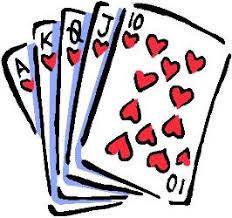 King –9 BurpeesQueen – 20 Line jumpsJack – 12 Russian Twists
Joker – choose an exercise10 – 12 Jump Lunges9 – 14 Arm curls (with tin of beans)8 – Plank for 30 seconds7 – 10 Press ups6 – 16 Mountain climbers5 – 12 Chair Tricep Dips4 – 20 Leg Raises3 - Wall squat for 30 seconds2 – 10 Sit ups